დამტკიცებულია საქართველოს საკონსტიტუციო სასამართლოს პლენუმის 2019 წლის 17 დეკემბრის №119/1 დადგენილებით
 სარჩელის რეგისტრაციის №________________    მიღების თარიღი: _________/__________/____________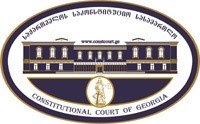 კონსტიტუციური სარჩელის სასარჩელო სააპლიკაციო ფორმასაქართველოს კონსტიტუციის მეორე თავით აღიარებულ ადამიანის ძირითად უფლებებთან და თავისუფლებებთან მიმართებით საქართველოს ნორმატიული აქტის შესაბამისობის შესახებ (საქართველოს კონსტიტუციის მე-60 მუხლის მე-4 პუნქტის „ა“ ქვეპუნქტი და „საქართველოს საკონსტიტუციო სასამართლო შესახებ“ საქართველოს ორგანული კანონის მე-19 მუხლის პირველი პუნქტის „ე“ ქვეპუნქტი).ფორმის შევსების დეტალური ინსტრუქცია და რჩევები შეგიძლიათ იხილოთ საქართველოს საკონსტიტუციო სასამართლოს ვებგვერდზე www.constcourt.ge. სარჩელის ფორმის თაობაზე, კითხვების ან/და რეკომენდაციების არსებობის შემთხვევაში, გთხოვთ, დაგვიკავშირდეთ https://www.constcourt.ge/ka/contact. I 
ფორმალური ნაწილი1. მოსარჩელე/მოსარჩელეები შენიშვნა 2. მოსარჩელის წარმომადგენელი/წარმომადგენლები შენიშვნა 3. სადავო სამართლებრივი აქტ(ებ)ი. შენიშვნა4. მიუთითეთ სადავო ნორმა/ნორმებ. აგრეთვე, მათ გასწვრივ კონსტიტუციური დებულება/დებულებები, რომლებთან მიმართებითაც ითხოვთ სადავო ნორმის არაკონსტიტუციურად ცნობას. შენიშვნა 5. მიუთითეთ საქართველოს კონსტიტუციისა და კანონმდებლობის ნორმები, რომლებიც უფლებას განიჭებთ, მიმართოთ საქართველოს საკონსტიტუციო სასამართლოს.II
კონსტიტუციური სარჩელის საფუძვლიანობა, მოთხოვნის არსი და დასაბუთება1. განმარტებები კონსტიტუციური სარჩელის არსებითად განსახილველად მიღებასთან დაკავშირებით. შენიშვნა1. კონსტიტუციური სარჩელის არსი და დასაბუთება შენიშვნაIII
შუამდგომლობები შენიშვნა 1. შუამდგომლობა მოწმის, ექსპერტის ან/და სპეციალისტის მოწვევის თაობაზე2. შუამდგომლობა სადავო ნორმის მოქმედების შეჩერების თაობაზე3. შუამდგომლობა პერსონალურ მონაცემთა დაფარვის თაობაზე4. შუამდგომლობა/მოთხოვნა საქმის ზეპირი მოსმენის გარეშე განხილვის შესახებ5. სხვა შუამდგომლობები IV
თანდართული დოკუმენტები1. „საქართველოს საკონსტიტუციო სასამართლოს შესახებ“ საქართველოს ორგანული კანონით გათვალისწინებული სავალდებულო დანართები 2. სხვა დანართები შენიშვნა  „საქართველოს საკონსტიტუციო სასამართლოს შესახებ“ საქართველოს ორგანული კანონის 273 მუხლის მე-3 პუნქტის თანახმად, „საკონსტიტუციო სამართალწარმოების მონაწილეები ვალდებული არიან, კეთილსინდისიერად გამოიყენონ თავიანთი უფლებები. საკონსტიტუციო სასამართლოსათვის წინასწარი შეცნობით ყალბი ცნობების მიწოდება იწვევს კანონით გათვალისწინებულ პასუხისმგებლობას“.ავთანდილ მეტრეველიავთანდილ მეტრეველისახელი, გვარი/დასახელებასახელი, გვარი/დასახელებაპირადი/ საიდენტიფიკაციო № პირადი/ საიდენტიფიკაციო № ტელეფონის ნომერიელექტრონული ფოსტამოქალაქეობა, რეგისტრაციის ადგილიმოქალაქეობა, რეგისტრაციის ადგილიმისამართიმისამართიარ მყავსარ მყავსარა არასახელი გვარი/დასახელებასახელი გვარი/დასახელებაპირადი/საიდენტიფიკაციო №ტელეფონის ნომერიარაარაარაარაელექტრონული ფოსტამისამართიმისამართიმისამართიაქტის დასახელებასაქართველოს სისხლის სამართლის კოდექსიმიღების თარიღი1999 წლის 22 ივლისიმოპასუხის დასახელებასაქართველოს პარლამენტიმოპასუხის მისამართიქ. თბილისი, რუსთაველის გამზირი 8სადავო ნორმატიული აქტი (ნორმა)საქართველოს კონსტიტუციის დებულებასაქართველოს სისხლის სამართლის კოდექსის 265-ე მუხლის ის ნორმატიული შინაარსი, რომელიც თავისუფლების აღკვეთას ითვალისწინებს მცენარე კანაფის უკანონო დათესვისა და მოყვანისთვის.საქართველოს კონსტიტუციის მე–9 მუხლის მეორე პუნქტი „დაუშვებელია ადამიანის წამება, არაადამიანური ან დამამცირებელი მოპყრობა, არაადამიანური ან დამამცირებელი სასჯელის გამოყენებასაქართველოს კონსტიტუციის 31-ე მუხლის პირველი პუნქტი და მე-60 მუხლის მეოთხე პუნქტის ,,ა” ქვეპუნქტი, ,,საკონსტიტუციო სასამართლოს შესახებ” საქართველოს ორგანული კანონის მე-19 მუხლის პირველი პუნქტის ,,ე” ქვეპუნქტი, 39-ე მუხლის პირველი პუნქტის ,,ა” ქვეპუნქტი, 31-ე და 311 მუხლები.,,საკონსტიტუციო სასამართლოს შესახებ” საქართველოს ორგანული კანონის 39-ე მუხლის პირველი პუნქტის ,,ა” ქვეპუნქტის შესაბამისად, საკონსტიტუციო სასამართლოში ნორმატიული აქტის ან მისი ცალკეული ნორმების კონსტიტუციურობის თაობაზე კონსტიტუციური სარჩელის შეტანის უფლება აქვთ საქართველოს მოქალაქეებს თუ მათ მიაჩნიათ, რომ დარღვეულია ან შესაძლებელია უშუალოდ დაირღვეს  საქართველოს კონსტიტუციის მეორე თავით აღიარებული მათი უფლებანი და თავისუფლებანი.მოსარჩელე ავთანდილ მეტრეველს 2019 წლის 28 ივლისს საჩხერის რაიონული პროკურატურის პროკურორმა წარუდგინა ბრალი ნარკოტიკული საშუალების შემცველი მცენარე კანაფის განსაკუთრებით დიდი ოდენობით (19670,0 გრ.) უკანონოდ დათესვა-მოყვანისთვის. დანაშაული გათვალისწინებულია სისხლის სამართლის კოდექსის 265-ე მუხლის მე-3 ნაწილით, რის გამოც მოსარჩელეს/ბრალდებულს 2019 წლის 30 იანვარს ემუქრება 6-დან 12 წლამდე თავისუფლების აღკვეთა, რადგან სწორედ ამდღეს არის ბოლო სასამართლო პროცესი და დარჩენილია მხოლოდ ბრალდებულის დასკვნითი სიტყვის ეტაპი.ავთანდილ მეტრეველს ასევე ბრალი აქვს წაყენებული 47,5 გრამი ნედლი მარიხუანას შეძენა-შენახვისთვის, რაც წარმოადგენს სისხლის სამართლის კოდექსის 2731-ე მუხლის მე-2 ნაწილით გათვალისწინებულ დანაშაულს.მიგვაჩნია, რომ აღნიშნული სასჯელი წარმოადგენს ჩარევას კონსტიტუციის მე-9 მუხლის (2018 წლის 16 დეკემბრამდე მოქმედი რედაქციის თანახმად მე-17 მუხლი) მე-2 პუნქტით გარანტირებულ უფლებაში, რომლის მიხედვითაც აკრძალულია და დაუშვებელია ადამიანის წამება, არაადამიანური ან დამამცირებელი მოპყრობა, არაადამიანური ან დამამცირებელი სასჯელის გამოყენება.კონსტიტუციის აღნიშნული დებულება ამგვარ სასჯელად, მათ შორის, მოიაზრებს პასუხისმგებლობის ისეთ ზომას, რომელიც ახდენს ადამიანის ინსტუმენტალიზაციას. სადავო ნორმით გათვალისწინებული პასუხისმგებლობა არის ე.წ. ,,სანიმუშო სასჯელი’’, რომელიც ერთადერთ მიზანს, ზოგად პრევენციას ისახავს. შესაბამისად, უკვე არსებობს ,,საკონსტიტუციო სასამართლოს შესახებ” საქართველოს ორგანული კანონის 39-ე მუხლით გათვალისწინებული წინაპირობები. ხოლო, მოსარჩელე არის უფლებამოსილი სუბიექტი, იდავო სადავო ნორმების კონსტიტუციურობასთან დაკავშირებით.	სარჩელი შეესაბამება „საქართველოს საკონსტიტუციო სასამართლოს შესახებ“ საქართველოს ორგანული კანონის 311 მუხლით დადგენილ მოთხოვნებს და არ არსებობს ამავე კანონის 313 მუხლით გათვალისწინებული სარჩელის განსახილველად მიღებაზე უარის თქმის საფუძვლებიწარმოდგენილია კანონით დაგენილი ფორმით;შემოტანილია უფლებამოსული სუბიექტის მიერ, რასაც ადასტურებს ზემოაღნიშნული მსჯელობა;მასში მითთებული საკითხი არის საკონსტიტუციო სასამართოს განსჯადი საკონსტიტუციო სასამართოს შესახებ კანონის მე-19 მუხლის პირველი პუნქტის ,,ე’’ ქვეპუნქტის შესაბამსიად;სადავო საკითხები სადავო ნორმებთან მიმართებით არ არის გადაწყვეტილი საკონსტიტუციო სასამართოს მიერ;სადავო საკითხს შეეხება კონსტიტუციის მე-9 მუხლის მე-2 პუნქტს და სადავო ნორმებზე მსჯელობა შესაძლებელია ნორმატიული აქტების იერარქიაში მასზე მაღლა მდგომი სხვა ნორმატიული აქტის კონსტიტუციურობაზე მსჯელობის გარეშე; აღნიშნული სარჩელის ტიპზე კანონმდებლობით ვადა არ არის დადგენილი.სისხლის სამართლის კანონმდებლობა კანაფის დათესისა და მოყვანის შესახებსაქართველოს სისხლის სამართლის კოდექსის 265-ე მუხლის მიხედვით ინკრიმინირებულად ცხადდება ნარკოტიკული საშუალების შემცველი მცენარის უკანონო დათესვა და მოყვანა. ნარკოტიკული ნარკოტიკული საშუალების შემცველი მცენარეების ჩამონათვალს, ისევე როგორც მათი დათესვისა და მოყვანის ცნებებს, განსაზღვრავს ნარკოტიკული საშუალებების, ფსიქოტროპული ნივთიერებების, პრეკურსორებისა და ნარკოლოგიური დახმარების შესახებ საქართველოს კანონი, რომლის მიხედვითაც ,,დათესვა’’ ნიშნავს ,,სპეციალურ კონტროლს დაქვემდებარებული ნივთიერების შემცველი მცენარის თესლის ბუნებრივ ან ხელოვნურ ნიადაგში შეტანას, ან მცენარის ნერგის დარგვას მიწის ნებისმიერ ნაკვეთზე, მათ შორის, აუთვისებელ მიწაზე, აგრეთვე ხელოვნურ ან/და საოჯახო პირობებში.’’ ხოლო ,,მოყვანა’’, ეს არის ,,დათესილი და დარგული მცენარის [...] მოვლა მათი ფიზიოლოგიური სიმწიფის ფაზის მიღწევის მიზნით’’. რაც შეეხება თავად მცენარეს. იმავე კანონის პირველი დანართი განსაზღვრავს ბრუნვისათვის მკაცრად შეზღუდული ნარკოტიკული საშუალებების ჩამონათვალს, რომელთა შორის არის კანაფი. დანართის 82-ე ჰორიზონტალურ გრაფაში მითითებულია, რომ კანაფად ჩაითვლება ,,მცენარე კანაფის წვეროები ყვავილებით და ნაყოფით (ფოთლებისა და თესლების გარდა, რომელთაც თან არ ახლავთ მცენარის წვეროები), თუ მათგან არ არის გამოყოფილი ნებისმიერი დასახელების ფისი.’’ იმავე კანონის მეორე დანართით კი განსაზღვრულია უკანონო მფლობელობიდან ან ბრუნვიდან ამოღებული ნარკოტიკული საშუალებებისა და ფსიქოტროპული ნივთიერებების მცირე, დიდი და განსაკუთრებით დიდი ოდენობების ნუსხა. ნუსხის 73-ე ჰორიზონტალური გრაფა ეთმობა მცენარე კანაფს, რომლის მიხედვითაც 10 გრამი არის მცირე ოდენობა, 50 გრამი ოდენობა, ხოლო 250 გრამი განსაკუთრებით დიდი ოდენობა.სისხლის სამართლის კოდექსის მიხედვით პასუხისმგებლობის ზომად განსაკუთრებით დიდი ოდენობისთვის (266 გრამს ზემოთ) თავისუფლების აღკვეთა ვადით 6-დან-12 წლამდე. ღირსებისშემლახავი სასჯელის აკრძალვა საქართველოს კონსტიტუციის მიხედვითსაქართველოს კონსტიტუციის მე-9 მუხლის (2018 წლის 16 დეკემბრამდე მოქმედი რედაქციით მე-17 მუხლი) მე-2 პუნქტი ადამიანს იცავს ღირსებისშემლახავი სასჯელებისგან. საქართველოს საკონსტიტუციო სასამართოს პრაქტიკის მიხედვით ასეთად ჩაითვლება სასჯელი, რომელიც  დანაშაულებრივი ქმედებისთვის პირს დააკისრებს აშკარად არაპროპორციულ სასჯელს.  საქართველოს საკონსტიტუციო სასამართლოს პრეცედენტული სამართლის მიხედვით: ,,აშკარად არაპროპორციულ სასჯელებს, რომლებიც არ შეესაბამებიან დანაშაულის ხასიათს და სიმძიმეს, არა მარტო აქვთ მიმართება სასტიკი, არაადამიანური და დამამცირებელი მოპრობისა და სასჯელის კონსტიტუციურ აკრძალვასთან, არამედ არღვევენ კიდეც ამ კონსტიტუციურ დანაწესს’’ (ბექა წიქარიშვილის საქმე. პ.25). ამდენად სისხლისსამართველბრივი პასუხისმგებლობა, რომლის პროპორციულობას სახელმწიფო ვერ დაამტკიცებს, ისევე როგორც საერთოდ ქმედების ინკრიმინირებას, ეწინააღდეგება ადამიანის ღისებას და წინააღმდეგობაში მოდის მე-17 მუხლის (დღევანდელი რედაქციით მე-9 მუხლი) მე-2 პუნქტთან, როგორც აბსოლუტური უფლების დამდგენ ნორმასთან.კანაფის დათესვა/მოყვანის კონსტიტუციურობაიმისათვის, რომ სასჯელის პროპორციულობა დადგინდეს საჭიროა განისაზღვროს სასჯელი მიზანი. წინააღმდეგ შემთხვევაში გვექნება მე-17 მუხლის მე-2 პუნქტში ჩარევა რაც ამავდროულად უფლების დარღვევას ნიშნავს, რადგან საქმე აბსოლუტურ უფლებასთან გვაქვს. იგულისხმება, რომ კონკრეტულ შემთხვევაში საფრთხეს წარმოადგენს კანაფის დათესვა ან მოყვანა, რადგან მისგან ნარკოტიკული საშუალება მზადდება. ამ ნარკოტიკული საშუალების მომყვანის მიერ მოხმარების აღკვეთას ცდილობს კანონმდებელი.ამ შემთხევაში სასჯელის მიზანია სამართლიანობის აღდგენა, ახალი დანაშაულის თავიდან აცილება და დამნაშავის რესოციალიზაცია.  პირველი მიზანი არ არის აქტუალური რადგან მესამე პირისთვის ზიანის მიყენების ფაქტი პირის მიერ ნარკოტიკების მოხმარებით არ წარმოიშობა. მით უმეტეს იმ პირობებში, რომ ის პროდუქტი, რომელსაც მცენარე კანაფის გამოშრობით ვიღებთ - ანუ მარიხუანა, ლეგალურია (2018 წლის 30 ივნისის გადაწყვეტილება საქმეზე -ზურაბ ჯაფარიძე და ვახტანგ მეგრელიშვილი პარლამენტის წინააღმდეგ).ამდენად სამართლიანობის აღდგენას მოცემულ მომენტში, როგორც სასჯელის მიზანს ვერ გამოვიყენებთ. ასევე არ არსებობს მესამე მიზანი, რადგან პირი ასოციალურ ქმედებას ჩადის არა იმიტომ, რომ თავისთავად ქმედებაა ასოციალური, არამედ იმიტომ რომ კანონმა ის ასეთად გამოაცხადა, რადგან მიუხედავად მარიხუანას მოხმარების ლეგალიზაციისა, კანონმდებელმა არ შექმნა არც ერთი ლეგალური გზა ადაიანმა განახორციელოს საკუთარი კონტსტიტუციური უფლების რეალიზება. ამიტომ, საკუთარი უფლების რეალიზებისთვის ის იძულებულია ჩაიდინოს დანაშაული. მეტიც, უფლების რეალიზებას, ისე რომ სხვას არავის არ აყენებს ზიანს, შეიძლება გამოიწვიოს მისი თავისუფლების აღკვეთა.ქმედება, რომელიც, როგორც უკვე აღინიშნა, სხვას არ აყენებს ზიანს თავისთავად არ იქნება ასოციალური, რადგან ის ავტონომიური და საერთოდ არ მიემართება საზოგადოებას, მაშინ როცა ქმედება ასეთად (ასოციალურად), მაშინ იქცევა როდესაც ის შემხებლობაში მოვა საერთოსთან. რაც შეეხება მეორე მიზანს, ის შეიძლება გაიყოს ორ ნაწილად ზოგადი და კერძო პრევენცია. კერძო პრევენცია მოცემულ შემთხვევაში ვერ აღწევს საკუთარ მიზნებს.  საბოლოოდ სადავო ნორმა მხოლოდ ერთადერთ, ზოგად პრევენციის მიზანს მიემართება. აღნიშნული ქმედების ინკრიმინირების მოტივი სხვების დაშინებაა, კონკრეტული სამართადამრღვევის სამაგალითო დასჯა, რათა სხვებმაც იგივე არ ჩაიდინონ. კონსტიტუციასთან მთავარი წინააღმდეგობა სწორედ აქ წარმოიშობა: ,,არ შეიძლება პირის დასჯის მიზანი იყოს მხოლოდ და მხოლოდ სხვა პირების „დაშინება“, გაფრთხილება და ამ გზით სხვების მიერ იგივე დანაშულის ჩადენის რისკების მინიმალიზება. ანუ მხოლოდ ზოგადი პრევენცია ვერ იქნება საკმარისი და თვითკმარი პირის მიმართ ნებისმიერი სასჯელის გამოყენებისთვის, რადგან ასეთი მიდგომით ადამიანი გადაიქცევა სახელმწიფოს ხელში საზოგადოების „დაშინების იარაღად“, იძულების ღონისძიების გამოყენების მუქარის შიშველ ობიექტად, რაც გამორიცხულია და დაუშვებელი სამართლებრივ სახელმწიფოში’’ (ბექა წიქარიშვილის საქმე, პ.52).რაც შეეხება თავად მცენარე კანაფის დათევა/მოყვანის აკრძალვის მიზანს. ეს მიზანი საზოგადოებრივი ჯანმრთელობის დაცვაა. მაგრამ ამ მიზანის მისაღწევად, როდესაც ადამიანი საკუთარ თავს აყენებს ზიანს, შეუძლებელია გამოვიყენოთ სასჯელი, მით უმეტეს ისეთი როგორიც არის თავისუფლების აღკვეთა. სადავო ნორმა არ მიუთითებს მომყვანის მიზანზე რეალიზაცია გაუკეთოს კანაფს, ამდენად შეიძლება ვიგულისხმოთ, რომ პირს მცენარე პირადი მოხმარების მიზნებისთვის მოჰყავს. საკონსტიტუციო სასამართლოს მიხედვით, ,,კონსტიტუციის შეუსაბამოა პირისთვის თავისუფლების აღკვეთა ისეთი ქმედების გამო, რომელიც მხოლოდ ამ ქმედების ავტორს უქმნის საფრთხეს და არ არის მიმართული (არ შეიძლება იყოს მიმართული) სხვათა უფლებების დარღვევისკენ. უმიზნო და, შესაბამისად, გაუმართლებელია სისხლისსამართლებრივი სასჯელის სახით თავისუფლების აღკვეთის დაკისრება პირისთვის ისეთი ქმედების გამო, რომელიც მხოლოდ მის ჯანმრთელობას შეიძლება აყენებდეს ზიანს’’ (ბექა წიქარიშვილის საქმე, პ.84).მიუხედავად იმისა, რომ საზოგადოებრივი ჯანმრთელობის დაცვა შეიძლება იყოს მიზანი სანქციის, თავისუფლების აღკვეთა მაინც გაუმართლებელია, რადგან მცენარე კანაფის დათესვის, მოყვანის ან კულტივირების საბოლოო შედეგი შეიძლება ის იყოს, რომ ადამიანმა მოიხმაროს როგორც მარიხუანა, რომლის მოხმარებაც ლეგალურია. სხვა შემთხვევაში, კანაფის გაზრდის აკრძალვა უბრალოდ მცენარესთან ბრძოლა გამოდის, რაც არ შეიძლება წარმოადგენდეს ლეგიტიმურ მიზანს. „აუცილებელია აღინიშნოს, რომ ნარკოტიკული საშუალებების ლეგალური ბრუნვიდან ამოღება არ წარმოადგენს სახელმწიფოს თავისთავად, თვითკმარ მიზანს. „ამა თუ იმ ნივთიერების/საშუალების თავისუფალი ბრუნვიდან ამოღების ამოცანა თავისთავად ვერ ჩაითვლება ლეგიტიმურ მიზნად. მარიხუანის, ისევე როგორც სხვა ნარკოტიკული საშუალებების გავრცელების პრევენცია კონსტიტუციით დაცული სიკეთის - ადამიანის ჯანმრთელობის, საზოგადოებრივი წესრიგისა და უსაფრთხოების უზრუნველყოფას უნდა უკავშირდებოდეს“ (საქართველოს საკონსტიტუციო სასამართლოს 2015 წლის 24 ოქტომბრის №1/4/592 გადაწყვეტილება საქმეზე „საქართველოს მოქალაქე ბექა წიქარიშვილი საქართველოს პარლამენტის წინააღმდეგ“, II-73).რაც შეეხება კანაფის დათესვა/მოყვანით სავარაუდოდ განპირობებულ საფრთხეებს მესამე პირების/საზოგადოების მიმართ, - აქ ასევე ორი საკითხი უნდა გამოიყოს: ა) არ არსებობს სარწმუნო მონაცემი, რომლის მიხედვითაც კანაფის მოხმარება იწვევს სხვა დანაშაულის ჩადენას/ზრდას. ბ) სადავო ნორმით გათვალისწინებულ შემთხვევაში მარიხუანის კანაფის დათესვა/მოყვანა, თუნდაც განსაკუთრებით დიდი, სადავო ოდენობისა (19670.0 გრამი) თავისთავად არ შეიცავს მისი გავრცელების, შესაბამისად, სხვების ჯანმრთელობისთვის ზიანის მიყენების საფრთხეს. სულაც რომ მცენარე კანაფი მოხვდეს ადამიანების ხელში, ანუ რიზი შეზღუდვის მიზანიც აქვს კანონმდებელს დასახული, ლეგალურია.გარდა ამისა სადავო ნორმის პრობლემას წარმოადგენს, რომ (1) სასჯელი, რომელიც მან განსაზღვრა, თანაბრად მიემართება ყველა ტიპის ნარკოტიკული ნივთიერების შემცველი მცენარის დათესვა/მოყვანას, მაშინ როცა ისინი ერთმანეთისგან რადიკალურად განსხვავდებიან ერთმანეთისგან რადიკალურად განსხვავდებიან გამოწვევადი საფრთხეების არსით, მასშტაბით, საშიშროების ხარისხით. (2) ასევე მნიშვნელოვანია, რომ კანონმდებელი არ იძლევა გამიჯვნის შესაძლებლობას მარიხუანას დათესვა/მოყვანის პირადი მოხმარების მიზანსა და რეალიზაციის მიზანს შორის, ზოგადად ადგენს პასუხისმგებლობას. აღნიშნული კი წარმოადგენს სასჯელის არაკონსტიტუციუტობის მიმანიშნებელ გარემოებას (ბექა წიქარიშვილის საქმე, პ. 98).ყველივე ზემოაღნიშნულიდან გამომდინარე სადავო ნორმა ვერ აკმაყოფილებს პროპორციულობის კრიტერიუმს, პრობლემურია რა მისი როგორც ლეგიტიმური საჯარო მიზნები და  გამოსადეგობა, ასევე აუცილებლობა, მხოლოდ მესამე პირებზე ეფექტისკენ მიმართულ სასჯელს, ამავდროულად არის ბლანკეტური ხასიათის, ეწინააღდეგება საქართველოს კონსტიტუციის მე-9 მუხლის მე-2 პუნქტს.ყოველივე ამის გათვალისწინებით, გთხოვთ, ცნობილ იქნეს არაკონსტიტუციურად.არაგთხოვთ, შეაჩეროჩ ნორმა საბოლოო გადაწყვეტილების გამოტანამდე, რადგან მოსარჩელეს ბრალი აქვს წაყენებული და სასამართლოში დარჩენილია პროცესის ბოლო, დაცვის მხარის დასკვნითი სიტყვის ეტაპი, რომელიც გაიმართება 2020 წლის 30 იანვარს, რაც ნიშნავს იმას, რომ არსებობს საფრთხე მოსარჩელეს თავისუფლება აღეკვეთოს კონსტიტუციის საწინააღდეგოდ.აღსანიშნავია, რომ მოსარჩელის კონსტიტუციით გარანტირებული უფლებების შეზღუდვა და თავისუფლების აღკვეთა შეიძლება დაემუქროს საკონსტიტუციო სასამართლოს მიერ მოხმარებისთვის უკვე ლეგალურად აღიარებული (ზურაბ ჯაფარიძე და ვახტანგ მეგრელიშვილი პარლამენტის წინააღმდეგ) მცენარის დათესვა, მოყვანისთვის.საქმეზე გივი შანიძე პარლამენტის წინააღმდეგ, საკონსტიტუციო სასამართლომ დაადგინა, რომ: პირის უფლება, თავად შეარჩიოს მისთვის სასურველი განტვირთვის სახე და განახორციელოს შესაბამისი აქტივობა, მათ შორის, მოიხმაროს მარიხუანა წარმოადგენს პიროვნების პირადი ავტონომიით დაცულ სფეროს“ (საქართველოს საკონსტიტუციო სასამართლოს 2017 წლის 30 ნოემბრის №1/13/732 გადაწყვეტილება საქმეზე „საქართველოს მოქალაქე გივი შანიძე საქართველოს პარლამენტის წინააღმდეგ“, II-12).ადამიანის მიმართ თავისუფლების აღკვეთა შეიძლება იქნეს გამოყენებული იმ პირობებში, როდესაც მარიხუანას მოხმარება ლეგალურია. ფაქტობრივად, ადამიანს საკუთარი, კონსტიტუციით აღიარებული უფლების რეალიზებისთვის შეიძლება მოუწიოს ციხეში ყოფნა. ის იძულებულია საკუთარი კონტსტიტუციური უფლების რეალიზებისთვის ჩაიდინოს დანაშაულებრივი ქმედება, რადგან ამის არც ერთი ლეგალური გზა არ არსებობს.თავისუფლების აღკვეთა არის უკიდურესი და ყველაზე მძიმე ფორმა სასჯელის, რაც შესაძლებელია გამოყენებულ იქნეს მხოლოდ იმ შემთხვევაში, თუ უფრო მსუქუქი ფორმით შეუძლებელა მიზნის მიღწევა. მით უმეტეს აუხსნელია, რატომ არის თავისუფლების აღკვეთა  აუცილებელი იმ მცენარის დათესვა, მოყვანისთვის, რომლის მოხმარებაც ლეგალურია. მოსარჩელეს კონსტიტუციით გარანტირებული უფლება ეზღუდება საკუთარი უფლების რეალიზებისათვის.„თავისუფლების აღკვეთა წარმოადგენს რა ადამიანის თავისუფლების  შეზღუდვის უმკაცრეს ფორმას, ზოგადად, სახელმწიფოს პოლიტიკა უნდა იყოს  მისი უკიდურეს შემთხვევაში გამოყენებაზე ორიენტირებული. ამასთან, უნდა იგულისხმებოდეს არა მხოლოდ მოსამართლის მიერ მისი ასეთი მიდგომით გამოყენება, არამედ კანონის დონეზეც ამა თუ იმ ქმედებისთვის სასჯელის სახით პატიმრობის მხოლოდ იმ შემთხვევაში გათვალისწინება, როდესაც ეს ობიექტურად აუცილებელია ქმედების სიმძიმის, გამოწვევადი საფრთხეების, დანაშაულის ჩადენის კონკრეტული გარემოებების, დამნაშავის პიროვნების და სხვა ფაქტორების გათვალისწინებით, როდესაც თუ არა საზოგადოებისგან პირის იზოლირება, შეუძლებელი იქნება მისგან პოტენციურად მომდინარე სხვა საფრთხეების განეიტრალება და სასჯელის მიზნების მიღწევა (2017 წლის 14 ივლისის გადაწყვეტილება, საქმეზე - საქართველოს მოქალაქეები  ჯამბულ გვიანიძე, დავით ხომერიკი და ლაშა გაგიშვილი საქართველოს პარლამენტის წინააღმდეგ, პ.32).თუ მოსარჩელეს მიმართ გამოყენებული იქნება თავისუფლების აღკვეთის ღონისძიება და შემდგომში არაკონსტიტუციურად იქნება გამოცხადებული გასაჩივრებული ნორმა, მოსარჩელე ვეღარ შეძლებთ დარღვეული უფლების აღდგენას.ყოველივე ამის გათვალისწინებით, გთხოვთ შეაჩეროთ გასაჩივრებული ნორმის მოქმედება გადაწყვეტილების გამოცხადებამდე.არაარ მაქვსარ მაქვსსადავო ნორმატიული აქტის ტექსტიბაჟის გადახდის დამადასტურებელი დოკუმენტიწარმომადგენლობითი უფლებამოსილების დამადასტურებელი დოკუმენტიკონსტიტუციური სარჩელის ელექტრონული ვერსიამოსარჩელის საიდენტიფიკაციო დოკუმენტის ასლი.#0013222991 დადგენილება პირის ბრალდების შესახებ.#534/სქ ექსპერტის დასკვნახელმოწერის ავტორი/ავტორებითარიღიხელმოწერაავთანდილ მეტრეველი25.01.20